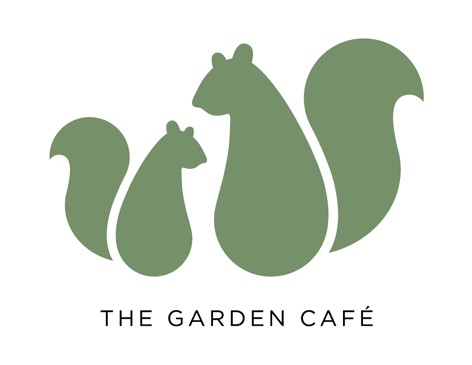 Working Lunch Menus. A selection of Granary or white sandwiches presented on a platter  Option 1. £6 per headTuna Mayonnaise and cucumberEgg Mayonnaise and rocket (V)Cheddar and pickle(V)BLTHam and tomatoCumberland sausage and sweet chilli Vegan sausage and sweet chilli (VE)Gluten Free option- fillings available in Gluten Free breadOption 2. £7.50 per headCoronation chicken and mixed leavesPrawn, Marie Rose sauce and rocketSmoked Salmon, cream cheese, lemon and pepperBLT with avocadoHummus and roasted Mediterranean vegetables (V, VE)Mozzarella, roasted Mediterranean vegetables and pesto (V)Gluten Free options- fillings available in Gluten Free breadAdditional Extras (per head)Smoked salmon and cream cheese bagel bites, lemon and pepper -  £2Sausage rolls -  £2Vegan sausage rolls £2(VE)Crudities and hummous - £2.50 (V,VE,GF,DF)Goats cheese and roasted red pepper tarts -  £1.50 (V)Smoked Mackerel Pate and red onion jam crostini -  £1.50Homemade meat/vegetarian pizza baguettes -  £1.50 (V)Hot chicken drumsticks -  £1.50 (NGC,DF)Mini Quiches-£1.50 (V)Hot potato wedges and homemade dips -  £3 (V,NGC)Seasonal Fruit Platter -  £4 (V,VE,GF,DF) (Minimum 10 portions)Homemade cakes – see below£2.50-£4Victoria Sponge, Banana Bread, Vegan lemon, Vegan chocolate, Vegan Cookies, Cup cakes, Lemon Drizzle, Chocolate Brownies (NGC)Coffee and Walnut, Sicilian Orange, /carrot cake, Bakewell tart, Vegan apple, Rocky Road, Chocolate fudge, FlapjacksFork BuffetChoose 4 of the following-Butternut Squash, red onion jam and feta quiche (V)Smoked Salmon and asparagus Quiche (£1 supplement)Spinach, leek and cheddar quiche (V)Roasted veg, feta and rocket quiche (V)Quiche LorraineSpinach tortilla (V, NGC)Chorizo Tortilla (GF)SaladsChoose 4 of the following-Greek Salad (V,NGC)Homemade coleslaw (V, NGc)Homemade potato salad (V,NGC)herby new potatoes (V,GF,VE DF)Dressed leaves and seeds (V,VE, NGC, DF)£16.00 per head Tea and coffee can be supplied in flasks @ £2  per head, this includes milk and sugar.